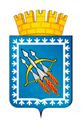 НАЧАЛЬНИК ФИНАНСОВОГО ОТДЕЛ АДМИНИСТРАЦИИГОРОДСКОГО ОКРУГА ЗАТО СВОБОДНЫЙРАСПОРЯЖЕНИЕ07 декабря 2021 года № 58Об утверждении Порядка применения бюджетной классификацииРоссийской Федерации в части, относящейся к расходамбюджета городского округа ЗАТО СвободныйВ соответствии со статьей 9, 21 Бюджетного кодекса Российской Федерации, Приказом Министерства финансов Российской Федерации от 6 июня 2019 года № 85н «О Порядке формирования и применения кодов бюджетной               классификации Российской Федерации, их структуре и принципах назначения» и от 08.06.2021 № 75н «Об утверждении кодов (перечней кодов) бюджетной классификации Российской Федерации на 2022 год (на 2022 год и на плановый период 2023 и 2024 годов)», Приказом Министерства финансов Свердловской области от 22.11.2021 N 586 «Об утверждении Порядка применения бюджетной классификации Российской Федерации в части, относящейся к областному бюджету и бюджету Территориального фонда обязательного медицинского страхования Свердловской области», в целях установления перечня и кодов целевых статей расходов местного бюджета и определения порядка применения бюджетной классификации Российской Федерации в части, относящейся к местному бюджету, руководствуясь Уставом городского округа ЗАТО          Свободный:1 Утвердить Порядок применения бюджетной классификации Российской Федерации в части, относящейся к расходам бюджета городского округа ЗАТО Свободный (прилагается).2. Признать утратившим силу с 1 января 2022 года Распоряжение финансового отдела администрации городского округа ЗАТО Свободный от 02.12.2020 № 63 «Об утверждении Порядка применения бюджетной классификации Российской Федерации в части, относящейся к расходам бюджета городского округа ЗАТО Свободный» с изменениями, внесенными Распоряжениями       финансового отдела администрации городского округа ЗАТО Свободный              от 30.03.2021 № 14, от 16.08.2021 № 29, от 28.10.2021 № 46, от 29.11.2021 № 53, от 21.12.2021 № 68.3. Настоящее Распоряжение вступает в силу со дня его подписания и применяется к правоотношениям по составлению и исполнению бюджета городского округа ЗАТО Свободный начиная с бюджета на 2022 год и плановый период 2023 и 2024 годов.4. Настоящее Распоряжение разместить на официальном сайте Администрации городского округа ЗАТО Свободный в информационно-телекоммуникационной сети «Интернет».5. Контроль исполнения настоящего Распоряжения оставляю за собой.Начальник финансового отдела                                                 М.Н. Малых      Утвержден     распоряжением  начальника финансового отдела администрации городского округа ЗАТО Свободный      от «_07_» декабря 2021 г. №_58_ПОРЯДОКПРИМЕНЕНИЯ БЮДЖЕТНОЙ КЛАССИФИКАЦИИРОССИЙСКОЙ ФЕДЕРАЦИИ В ЧАСТИ, ОТНОСЯЩЕЙСЯК БЮДЖЕТУ ГОРОДСКОГО ОКРУГА ЗАТО СВОБОДНЫЙГлава 1. ОБЩИЕ ПОЛОЖЕНИЯ1. Настоящий Порядок разработан в    соответствии с положениями главы 4 Бюджетного кодекса Российской Федерации.2. В соответствии с п. 2 ст. 18 Бюджетного кодекса РФ определение    принципов назначения, структуры кодов бюджетной классификации РФ, а  также присвоение кодов составным частям бюджетной классификации РФ,    которые в соответствии с БК РФ являются едиными для бюджетов бюджетной системы РФ, осуществляются Минфином России. 3. Настоящий Порядок устанавливает:- структуру, перечень и коды целевых статей расходов бюджета городского округа ЗАТО Свободный;- порядок применения целевых статей расходов бюджета городского   округа ЗАТО Свободный;- перечень и коды целевых статей расходов бюджета городского округа ЗАТО Свободный;- перечень кодов главных распорядителей средств бюджета городского округа ЗАТО Свободный. Глава 2. СТРУКТУРА, ПЕРЕЧЕНЬ И КОДЫ ЦЕЛЕВЫХ СТАТЕЙ РАСХОДОВБЮДЖЕТА ГОРОДСКОГО ОКРУГА ЗАТО СВОБОДНЫЙ3. Целевые статьи расходов бюджета городского округа ЗАТО Свободный обеспечивают привязку бюджетных ассигнований бюджета городского округа ЗАТО Свободный к муниципальным программам городского округа ЗАТО Свободный, их подпрограммам, мероприятиям и (или) непрограммным направлениям деятельности (функциям) органов местного самоуправления, муниципальных учреждений, обеспечивающих деятельность органов местного самоуправления, указанных в ведомственной структуре расходов бюджета городского округа ЗАТО Свободный, и (или) к расходным обязательствам, подлежащим исполнению за счет средств бюджета городского округа ЗАТО Свободный.4. Структура кода целевой статьи расходов бюджета городского округа ЗАТО Свободный состоит из десяти разрядов и включает следующие составные части:код программного (непрограммного) направления расходов (первый и второй разряды кода целевой статьи), предназначенный для кодирования бюджетных ассигнований по муниципальным программам городского округа ЗАТО Свободный, непрограммным направлениям деятельности органов местного самоуправления, муниципальных учреждений, обеспечивающих деятельность органов местного самоуправления; код подпрограммы (третий разряд кода целевой статьи), предназначенный для кодирования бюджетных ассигнований по подпрограммам муниципальных программ городского округа ЗАТО Свободный и непрограммных направлений деятельности;код мероприятия (четвертый и пятый разряды кода целевой статьи), предназначенный для кодирования бюджетных ассигнований по мероприятиям в рамках подпрограмм муниципальных программ городского округа ЗАТО     Свободный и непрограммных направлений деятельности;код направления расходов (шестой - десятый разряды кода целевой статьи), предназначенный для кодирования бюджетных ассигнований по соответствующему направлению (цели) расходования средств.Структура кода целевой статьи приведена в таблице:Таблица Целевым статьям бюджета городского округа ЗАТО Свободный присваиваются коды, сформированные с применением буквенно-цифрового ряда: 0, 1, 2, 3, 4, 5, 6, 7, 8, 9, Б, Г, Д, Ж, И, К, Л, М, П, Ф, Ц, Ч, Ш, Щ, Э, Ю, Я, D, F, G, I, J, L, N, Q, R, S, U, V, W, Y, Z, за исключением случаев, предусмотренных пунктом 5 настоящего порядка.5. В порядках, установленных Министерством финансов Российской Федерации и Министерством финансов Свердловской области, формируются целевые статьи для отражения расходов местного бюджета: -в целях финансового обеспечения или софинансирования которых предоставляются межбюджетные трансферты из федерального и областного бюджетов; -на достижение целей национальных (федеральных) проектов.Глава 3. ПОРЯДОК ПРИМЕНЕНИЯ ЦЕЛЕВЫХ СТАТЕЙРАСХОДОВ БЮДЖЕТА ГОРОДСКОГО ОКРУГА ЗАТО СВОБОДНЫЙ6. Увязка бюджетных ассигнований с мероприятиями муниципальных программ городского округа ЗАТО Свободный (подпрограмм муниципальных программ) и непрограммных направлений деятельности осуществляется через коды мероприятий и коды направлений расходов.Расходы на реализацию мероприятий муниципальных программ городского округа Заречный (подпрограмм муниципальных программ) отражаются по одноименным целевым статьям расходов.Перечень и коды целевых статей расходов местного бюджета приведены в приложении № 1 к настоящему порядку.7. Для группировки расходов бюджета городского округа ЗАТО Свободный на реализацию муниципальной программы городского округа ЗАТО Свободный  «Совершенствование социально-экономической политики и эффективности муниципального управления» применяются следующие целевые статьи: 0300000000 «Муниципальная программа «Совершенствование социально-экономической политики и эффективности муниципального управления»; 0310000000 «Подпрограмма «Развитие субъектов малого и среднего предпринимательства»;0320000000 «Подпрограмма «Управление муниципальной собственностью»;0330000000 «Подпрограмма «Развитие информационного общества»;0340000000 «Подпрограмма «Создание условий для обеспечения выполнения функций органами местного самоуправления.8. Для группировки расходов бюджета городского округа ЗАТО Свободный на реализацию муниципальной программы городского округа ЗАТО Свободный «Безопасный город» применяются следующие целевые статьи:1100000000 «Муниципальная программа «Безопасный город»;1110000000 «Подпрограмма «Развитие гражданской обороны»;1120000000 «Подпрограмма «Защита населения от чрезвычайных ситуаций природного и техногенного характера»;1130000000 «Подпрограмма «Обеспечение пожарной безопасности»;1140000000 «Подпрограмма «Профилактика правонарушений»;1150000000 «Подпрограмма «Профилактика безопасности дорожного движения»;1160000000 «Подпрограмма «Профилактика терроризма, экстремизма и гармонизации межэтнических отношений».9. Для группировки расходов бюджета городского округа ЗАТО Свободный на реализацию муниципальной программы городского округа ЗАТО Свободный  «Развитие образования в городском округе ЗАТО Свободный» применяются следующие целевые статьи:1200000000 «Муниципальная программа «Развитие образования в городском округе ЗАТО Свободный»;1210000000 «Подпрограмма «Развитие дошкольного образования в городском округе ЗАТО Свободный»;1220000000 «Подпрограмма «Развитие общего образования в городском округе ЗАТО Свободный»;1230000000 «Подпрограмма «Развитие дополнительного образования в городском округе ЗАТО Свободный»; 1240000000 «Подпрограмма «Другие вопросы в области образования городского округа ЗАТО Свободный»;1250000000 «Подпрограмма «Отдых и оздоровление детей городского округа ЗАТО Свободный».10. Для группировки расходов бюджета городского округа ЗАТО Свободный на реализацию муниципальной программы городского округа ЗАТО Свободный  «Профилактика заболеваний и формирование здорового образа жизни» применяются следующие целевые статьи:1300000000 «Муниципальная программа «Профилактика заболеваний и формирование здорового образа жизни»;1310000000 «Подпрограмма «Профилактика ВИЧ-инфекции»;1320000000 «Подпрограмма «Профилактика туберкулеза»;1330000000 «Подпрограмма «Профилактика наркомании и алкоголизма»;1340000000 «Подпрограмма «Профилактика иных заболеваний и формирование здорового образа жизни».11. Для группировки расходов бюджета городского округа ЗАТО Свободный на реализацию муниципальной программы городского округа ЗАТО Свободный  «Развитие  культуры, спорта и молодежной политики в городском округе ЗАТО Свободный» применяются следующие целевые статьи:1400000000 «Муниципальная  программа «Развитие  культуры, спорта и молодежной политики в городском округе ЗАТО Свободный»;1410000000 «Подпрограмма «Развитие культуры в городском округе ЗАТО Свободный»;1420000000 «Подпрограмма «Развитие физической культуры и спорта»;1430000000 «Подпрограмма «Реализация молодежной политики в городском округе ЗАТО Свободный»;1440000000 «Подпрограмма «Патриотическое воспитание детей и молодежи городского округа ЗАТО Свободный». 12. Для группировки расходов бюджета городского округа ЗАТО Свободный на реализацию муниципальной программы городского округа ЗАТО Свободный  «Обеспечение жильем молодых семей на территории городского округа ЗАТО Свободный» применяется целевая статья1510000000 «Муниципальная программа «Обеспечение жильем молодых семей на территории городского округа ЗАТО Свободный». 13. Для группировки расходов бюджета городского округа ЗАТО Свободный на реализацию муниципальной программы городского округа ЗАТО Свободный  «Поддержка социально ориентированных некоммерческих организаций в городском округе ЗАТО Свободный на 2021-2029 годы» применяется целевая статья1520000000 «Муниципальная программа «Поддержка социально ориентированных некоммерческих организаций в городском округе ЗАТО Свободный на 2021-2029 годы».14. Для группировки расходов бюджета городского округа ЗАТО Свободный на реализацию муниципальной программы городского округа ЗАТО Свободный  «Развитие городского хозяйства» применяются следующие целевые статьи:4600000000 «Муниципальная программа «Развитие городского хозяйства»;4610000000 «Подпрограмма «Обеспечение качества условий проживания населения и улучшение жилищных условий»;4620000000 «Подпрограмма «Развитие коммунальной инфраструктуры»;4630000000 «Подпрограмма «Формирование современной городской среды»;4640000000 «Подпрограмма «Развитие дорожной деятельности»;4650000000 «Подпрограмма «Энергосбережение и повышение энергоэффективности систем коммунальной инфраструктуры».15. Для группировки расходов бюджета города по непрограммным направлениям деятельности применяется целевая статья7000000000 «Непрограммные направления расходов».Глава 4. ПЕРЕЧЕНЬ И КОДЫ ЦЕЛЕВЫХ СТАТЕЙ РАСХОДОВБЮДЖЕТА  ГОРОДСКОГО ОКРУГА ЗАТО СВОБОДНЫЙГлава 5. ПЕРЕЧЕНЬ КОДОВ ГЛАВНЫХ РАСПОРЯДИТЕЛЕЙ СРЕДСТВ БЮДЖЕТА ГОРОДСКОГО ОКРУГА ЗАТО СВОБОДНЫЙЦелевая статьяЦелевая статьяЦелевая статьяЦелевая статьяЦелевая статьяЦелевая статьяЦелевая статьяЦелевая статьяЦелевая статьяЦелевая статьяКод программы (непрограммного направления)Код программы (непрограммного направления)Код подпрограммыКод мероприятияКод мероприятияКод направления расходовКод направления расходовКод направления расходовКод направления расходовКод направления расходов121011121314151617Номер строкиКодНаименование1231.0310020501Развитие субъектов малого и среднего предпринимательства2.0320020110Оценка недвижимости, признание прав и регулирование отношений по муниципальной собственности3.0330020011Развитие информационного общества в бюджетных учреждениях4.0330020457Развитие информационного общества (средства массовой информации)5.0330021011Развитие информационного общества для органов местного самоуправления6.0340020093Учреждение по обеспечению хозяйственного обслуживания7.0340020094Служба муниципального заказа8.0340021110Развитие муниципальной службы9.1110020218Предупреждение и ликвидация последствий чрезвычайных ситуаций и стихийных бедствий природного и техногенного характера10.1120020280Мероприятия в области использования, охраны водных объектов и гидротехнических сооружений11.1120020517Защита населения от чрезвычайных ситуаций12.1120020791Единая диспетчерская служба13.1130020505Обеспечение пожарной безопасности14.1140020517Профилактика правонарушений15.1150020315Профилактика безопасности дорожного движения16.1160020517Профилактика терроризма, экстремизма и гармонизации межэтнических отношений17.1210020420Обеспечение деятельности детских дошкольных учреждений18.1210020430Проведение антитеррористических мероприятий в детских дошкольных учреждениях19.1210045110Финансовое обеспечение государственных гарантий реализации прав на получение общедоступного и бесплатного дошкольного образования в муниципальных дошкольных образовательных организациях в части финансирования расходов на оплату труда работников дошкольных образовательных организаций20.1210045120Финансовое обеспечение государственных гарантий реализации прав на получение общедоступного и бесплатного дошкольного образования в муниципальных дошкольных образовательных организациях в части финансирования расходов на приобретение учебников и учебных пособий, средств обучения, игр, игрушек21.1220020421Обеспечение деятельности общеобразовательных организациях22.1220020430Проведение антитеррористических мероприятий в общеобразовательных организациях23.1220045310Финансовое обеспечение государственных гарантий реализации прав на получение общедоступного и бесплатного дошкольного, начального общего, основного общего, среднего общего образования в муниципальных общеобразовательных организациях и финансовое обеспечение дополнительного образования детей в муниципальных общеобразовательных организациях в части финансирования расходов на оплату труда работников общеобразовательных организаций24.1220045320 Финансовое обеспечение государственных гарантий реализации прав на получение общедоступного и бесплатного дошкольного, начального общего, основного общего, среднего общего образования в муниципальных общеобразовательных организациях и финансовое обеспечение дополнительного образования детей в муниципальных общеобразовательных организациях в части финансирования расходов на приобретение учебников и учебных пособий, средств обучения, игр, игрушек25.1220045400Обеспечение питанием учащихся в общеобразовательных организациях26.1220053030Ежемесячное денежное вознаграждение за классное руководство педагогическим работникам государственных и муниципальных общеобразовательных организаций27.12200L3040Организация бесплатного горячего питания обучающихся, получающих начальное общее образование в государственных и муниципальных образовательных организациях28.12200S5400Безвозмездные перечисления текущего характера сектора государственного управления29.1230020423Обеспечение деятельности подведомственных учреждений дополнительного образования детей30.1240020436Прочие мероприятия в области образования31.1250045500Организация и обеспечение отдыха и оздоровления детей (за исключением детей-сирот и детей, оставшихся без попечения родителей, детей, находящихся в трудной жизненной ситуации) в учебное время, включая мероприятия по обеспечению безопасности их жизни и здоровья32.1250045600Организация отдыха детей в каникулярное время, включая мероприятия по обеспечению безопасности их жизни и здоровья33.12500S5600Увеличение стоимости продуктов питания34.1310020508Профилактика ВИЧ-инфекции35.1320020507Профилактика туберкулеза36.1330020503Профилактика наркомании и алкоголизма37.1340020510Профилактика иных заболеваний и формирование здорового образа жизни38.1410020440Обеспечение деятельности подведомственных учреждений культуры39.1410020450Проведение общегородских культурных мероприятий40.15100L4970Пенсия, пособия, выплачиваемые организациями сектора государственного управления41.1520020100Оказание поддержки социально ориентированным некоммерческим организациям42.1420020512Мероприятия в области физической культуры и спорта43.1430020431Мероприятия в области молодежной политики44.1440020509Патриотическое воспитание детей и молодежи45.4610020096Перечисление взносов Региональному оператору46.4610020350Содержание жилого фонда47.4620020351Развитие коммунальной инфраструктуры48.4620020352Строительство очистных сооружений за счет средств местного бюджета49.4620050101Строительство очистных сооружений за счет средств федерального бюджета50.4630020600Благоустройство51.4630042П00Осуществление государственного полномочия Свердловской области по организации проведения мероприятий по отлову и содержанию безнадзорных собак52.4630042П10Осуществление государственного полномочия Свердловской области по организации проведения мероприятий по отлову и содержанию безнадзорных собак53.4640020315Развитие дорожной деятельности54.7000121100Глава городского округа ЗАТО Свободный55.7000221200Центральный аппарат (обеспечение выполнения функций органов местного самоуправления) 56.7000320130Другие обязательства государства (членские взносы для Уставной деятельности Ассоциации содействия гражданам ЗАТО Министерства обороны России, Ассоциации «Совет  муниципальных образований Свердловской области»)57.7000421300Возмещение расходов депутатам Думы городского округа ЗАТО Свободный58.7000520705Резервный фонд администрации городского округа ЗАТО Свободный59.7000620180Отдельные выплаты, осуществляемые в соответствии с Федеральным законом «О муниципальной службе в Российской Федерации», Уставом городского округа ЗАО Свободный60.7000720190Пенсионное обеспечение муниципальных служащих городского округа ЗАТО Свободный61.7000849100Осуществление государственного полномочия Свердловской области по предоставлению гражданам субсидий на оплату жилого помещения и коммунальных услуг62.7000949200Осуществление государственного полномочия Свердловской области по предоставлению отдельным категориям граждан компенсаций расходов на оплату жилого помещения и коммунальных услуг63.7001041100Осуществление государственного полномочия Свердловской области по определению перечня должностных лиц, уполномоченных составлять протоколы об административных правонарушениях, предусмотренных законом Свердловской области64.7001141200Осуществление государственного полномочия Свердловской области по созданию административных комиссий65.7001251180Субвенции на осуществление первичного воинского учета на территориях, где отсутствуют военные комиссариаты66.7001342700Осуществление государственного полномочия Свердловской области по предоставлению гражданам, проживающим на территории Свердловской области, меры социальной поддержки по частичному освобождению от платы за коммунальные услуги67.7001452500Осуществление государственного полномочия    Российской Федерации по предоставлению          отдельным категориям граждан мер социальной поддержки по оплате жилого помещения и        коммунальных услуг68.70017R4620Осуществление государственного полномочия Свердловской области по предоставлению            отдельным категориям граждан компенсации     расходов на оплату жилого помещения и            коммунальных услуг в части оплаты взноса на     капитальный ремонт общего имущества в          многоквартирном доме 69.7001835120Осуществление государственных полномочий по               составлению, ежегодному изменению и дополнению     списков и запасных списков кандидатов в присяжные       заседатели федеральных судов общей юрисдикции70.7001920601Организация похорон и предоставление связанных с ними услугКод главного распорядителя бюджетных средствНаименование главного распорядителя бюджетных средств901Администрация городского округа ЗАТО Свободный912Дума городского округа ЗАТО Свободный913Контрольный орган городского округа ЗАТО Свободный919Финансовый отдел администрации городского округа ЗАТО Свободный